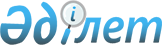 Қ.А. Бозымбаев туралыҚазақстан Республикасы Президентінің 2021 жылғы 24 қарашадағы № 695 Жарлығы
      Қанат Алдабергенұлы Бозымбаев Алматы облысының əкімі болып тағайындалсын, ол Қазақстан Республикасы Президентінің көмекшісі лауазымынан босатылсын.
					© 2012. Қазақстан Республикасы Әділет министрлігінің «Қазақстан Республикасының Заңнама және құқықтық ақпарат институты» ШЖҚ РМК
				
      Қазақстан РеспубликасыныңПрезиденті

Қ.ТОҚАЕВ 
